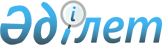 Об утверждении Правил проведения раздельных сходов местного сообщества и определения количества представителей жителей сел, улиц, многоквартирных жилых домов для участия в сходах местного сообщества на территории Бородулихинского района
					
			Утративший силу
			
			
		
					Решение Бородулихинского районного маслихата Восточно-Казахстанской области от 27 марта 2014 года № 21-9-V. Зарегистрировано Департаментом юстиции Восточно-Казахстанской области 11 мая 2014 года № 3303. Утратило силу решением Бородулихинского районного маслихата области Абай от 28 августа 2023 года № 7-6-VIII. Зарегистрировано Департаментом юстиции области Абай 31 августа 2023 года № 112-18.
      Сноска. Утратило силу решением Бородулихинского районного маслихата области Абай от 28.08.2023 № 7-6-VIII (вводится в действие по истечении десяти календарных дней после дня его первого официального опубликования).
      Примечание РЦПИ.
      В тексте документа сохранена пунктуация и орфография оригинала.
      В соответствии со статьей 39-3 Закона Республики Казахстан от 23 января 2001 года "О местном государственном управлении и самоуправлении в Республике Казахстан", постановлением Правительства Республики Казахстан от 18 октября 2013 года № 1106 "Об утверждении Типовых правил проведения раздельных сходов местного сообщества" Бородулихинский районный маслихат Восточно-Казахстанской области РЕШИЛ:
      1. Утвердить прилагаемые Правила проведения раздельных сходов местного сообщества и определения количества представителей жителей сел, улиц, многоквартирных жилых домов для участия в сходах местного сообщества на территории Бородулихинского района.
      2. Настоящее решение вводится в действие по истечении десяти календарных дней после дня его первого официального опубликования. Правила проведения раздельных сходов местного сообщества и определения
количества представителей жителей сел, улиц, многоквартирных жилых домов для
участия в сходах местного сообщества на территории Бородулихинского района
1. Общие положения
      1. Настоящие Правила проведения раздельных сходов местного сообщества разработаны в соответствии со статьей 39-3 Закона Республики Казахстан от 23 января 2001 года "О местном государственном управлении и самоуправлении в Республике Казахстан", Постановлением Правительства Республики Казахстан от 18 октября 2013 года № 1106 "Об утверждении Типовых правил проведения раздельных сходов местного сообщества" и устанавливают порядок проведения раздельных сходов местного сообщества жителей села, улицы, многоквартирного жилого дома.
      2. Раздельный сход местного сообщества жителей села, улицы, многоквартирного жилого дома (далее - раздельный сход) на территории сел, поселков, сельских округов созывается и проводится с целью избрания представителей для участия в сходе местного сообщества. 2. Порядок проведения раздельных сходов
      3. Раздельный сход созывается акимом поселка, сельского округа.
      Проведение раздельных сходов допускается при наличии положительного решения акима района на проведение схода местного сообщества.
      4. О времени, месте созыва раздельных сходов и обсуждаемых вопросах население местного сообщества оповещается не позднее, чем за десять календарных дней до дня его проведения через средства массовой информации или иными способами.
      5. Проведение раздельного схода в пределах села, улицы, многоквартирного жилого дома организуется акимом поселка и сельского округа.
      6. Перед открытием раздельного схода проводится регистрация присутствующих жителей соответствующего села, улицы, многоквартирного жилого дома, имеющих право в нем участвовать.
      7. Раздельный сход открывается акимом поселка, сельского округа или уполномоченным им лицом.
      Председателем раздельного схода являются аким поселка, сельского округа или уполномоченное им лицо.
      Для оформления протокола раздельного схода открытым голосованием избирается секретарь.
      8. Кандидатуры представителей жителей сел, улиц, многоквартирных жилых домов для участия в сходе местного сообщества выдвигаются участниками раздельного схода в количественном составе на 100 жителей 1 представитель.
      Количество представителей жителей сел, улиц, многоквартирных жилых домов для участия в сходе местного сообщества определяется на основе принципа равного представительства.
      Сноска. Пункт 8 - в редакции решения Бородулихинского районного маслихата Восточно-Казахстанской области от 29.10.2014 № 27-4-V (вводится в действие по истечении десяти календарных дней после дня его первого официального опубликования).


      9. Голосование проводится открытым способом персонально по каждой кандидатуре. Избранными считаются кандидаты, набравшие наибольшие голоса участников раздельного схода.
      10. На раздельном сходе ведется протокол, который подписывается председателем и секретарем и передается в аппарат акима соответствующего поселка и сельского округа. Количественный состав кандидатур представителей жителей сел, улиц,
многоквартирных жилых домов для участия в сходах местного сообщества на
территории Бородулихинского района
      Сноска. Приложение исключено решением Бородулихинского районного маслихата Восточно-Казахстанской области от 29.10.2014 № 27-4-V (вводится в действие по истечении десяти календарных дней после дня его первого официального опубликования).
					© 2012. РГП на ПХВ «Институт законодательства и правовой информации Республики Казахстан» Министерства юстиции Республики Казахстан
				
Председатель сессии
Секретарь районного маслихата
Р. Бергенев
У. Майжанов